Name: _____________________________________________________________Area of Regular Polygons Practice (day one) Find the area of each REGULAR polygon, rounding to the nearest tenth. 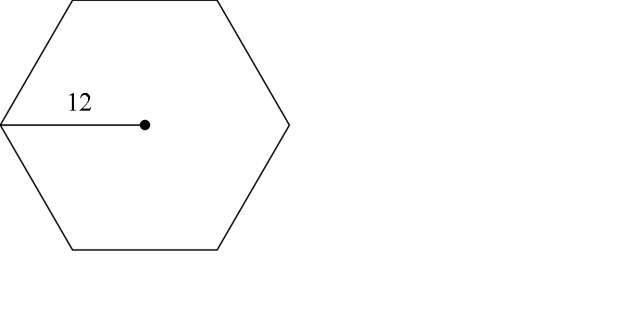 1.								2. 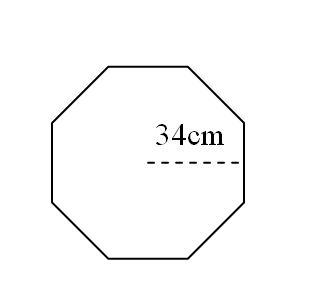 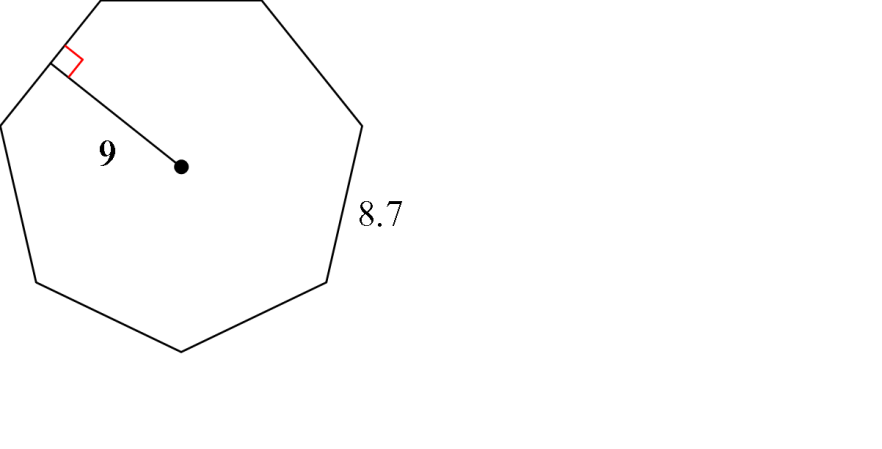 3.								4. 5.     s = 12in 								6.  S = 21km 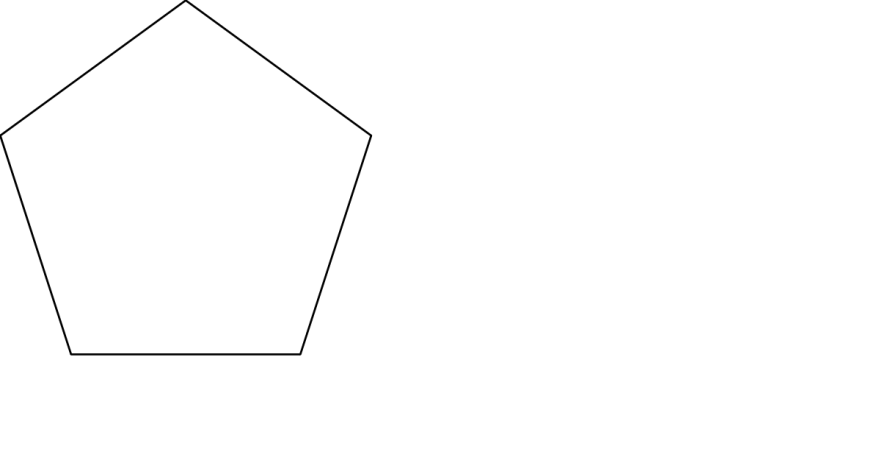 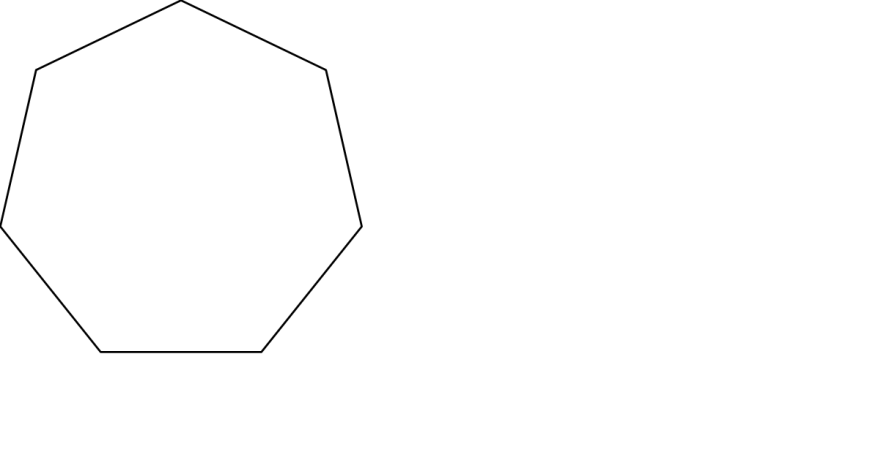 7. Find the area of a regular nonagon with perimeter of 90cm. 8. Find the area of a regular dodecagon with perimeter of 120m.9. Find the area of a regular triangle with perimeter of 21 km.Find the area of each shaded region , rounding to the nearest tenth.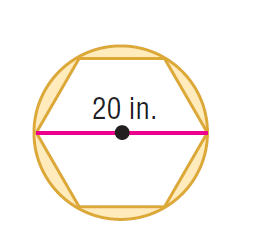 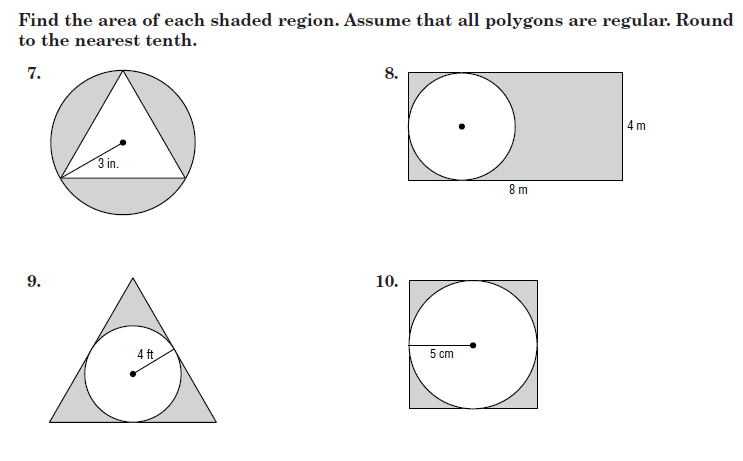 10. 								11.	. 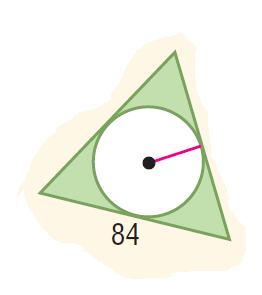 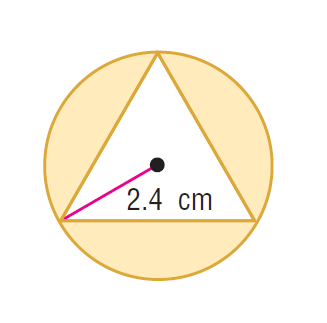 12.								13.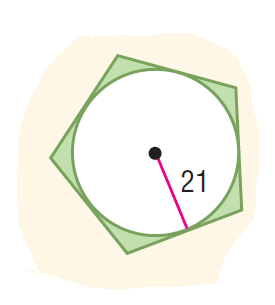 14.								15.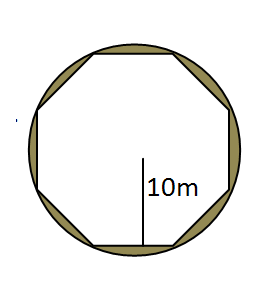 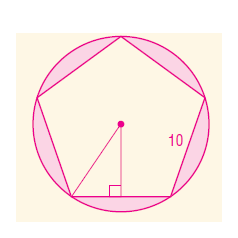 16.								17.